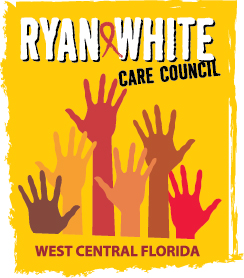 WEST CENTRAL FLORIDA RYAN WHITE CARE COUNCILHEALTH SERVICES ADVISORY COMMITTEEGOTOWEBINARTHURSDAY, FEBRUARY 18, 20211:30 PM – 3:00 PMAGENDACall to Order								Co-ChairRoll Call and Introductions						Staff/MembersChanges to Agenda							MembersAdoption of Minutes							Minutes deferred to next in-person meeting Care Council Report							Ardjomand-Kermani
Review Impact of ADAP & ACA                                                        MembersAnnouncements/Community Concerns				MembersAdjournment								Co-Chair Note:  Items in bold require action by the membership.The Ryan White Care Council’s next meeting will be March 3, 2021 from 1:30pm to 3:30pm, via GoToWebinarThe CARE COUNCIL website is at www.thecarecouncil.org.  Meeting information, agendas and minutes will be posted on this website.